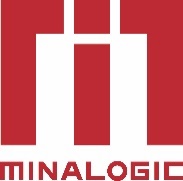 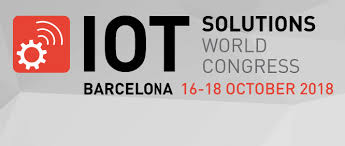 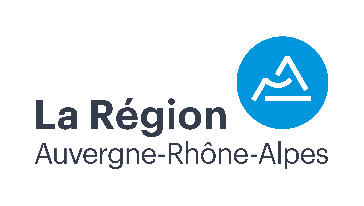 A retourner avant le vendredi 27/07/2018NOM SOCIÉTÉ		
ADRESSE		
		
CODE POSTAL	
VILLE	
PAYS	
CONTACT	
EMAIL	
TEL MOBILE	ADRESSE DE FACTURATION (si différente)		
		
CODE POSTAL	
VILLE	
PAYS	
TVA#	PME au sens européen du terme : 	Le Pavillon Minalogic se situe dans le d’exposition de IoT SWC, Barcelone  Les espaces d’exposition seront de 4 m2 environ, aménagé, sur un stand collectif Minalogic.Voir la Proposition commerciale. Sous réserve de la confirmation de minimum 6 entreprises adhérentes du pôle, le coût qui sera facturé par MINALOGIC est de 1320 EUR (Pour pouvoir bénéficier d’une subvention de la part de la Région Auvergne-Rhône-Alpes : être une PME adhérente du pôle, implantée dans la Région, répondant aux critères européens de la PME, et sous conditions d’envoi du bon de commande et du dossier de candidature).  Le coût total hors subvention : 2200 EUR. La part « subvention » sera versée à l’entreprise directement par les services de la Région Auvergne-Rhône-Alpes après avoir envoyé à MINALOGIC le dossier.     COMMENTAIRES EVENTUELSINFORMATION SOCIETEESPACE D’EXPOSITION